Selamat Anda Mendapatkan :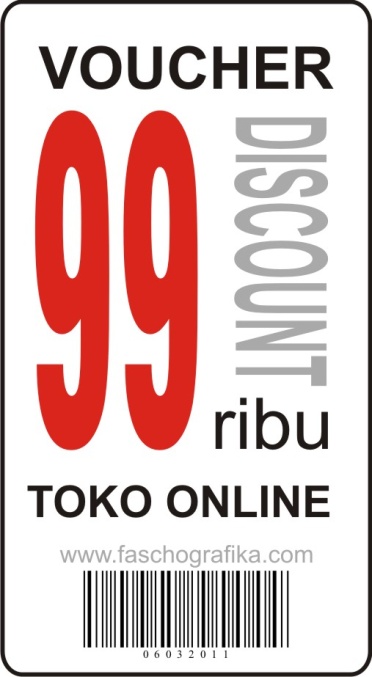 Hormat kami,Admin Fascho Grafika